Ficha de formaciónTítulo	Ciberseguridad y protección de datos para operadores de EFPCiberseguridad y protección de datos para operadores de EFPRef. DigCompEdu Área 6: Desarrollo de la competencia digital de los estudiantesÁrea 6: Desarrollo de la competencia digital de los estudiantesPalabras clave (meta tag)Ciberseguridad, ciberdelito, antivirus, protección de datos, phishing, spam, InternetCiberseguridad, ciberdelito, antivirus, protección de datos, phishing, spam, InternetIdiomaEspañolEspañolObjetivos / Metas / Resultados de aprendizajeConocer los peligros de Internet.Aprender a navegar de forma segura y evitar los ciberdelitos.Proteger nuestros datos de posibles ataques.Entender qué es un antivirus: criterios, tipos y opciones gratuitas.Conocer los peligros de Internet.Aprender a navegar de forma segura y evitar los ciberdelitos.Proteger nuestros datos de posibles ataques.Entender qué es un antivirus: criterios, tipos y opciones gratuitas.DescripciónEl mundo online ofrece una innumerable cantidad de recursos e información que nos pueden ayudar tanto en nuestro aprendizaje como en nuestro día a día. Sin embargo, también posee una serie de peligros que pueden comprometer nuestra seguridad. En este curso, aprenderás como identificar estas ciberamenazas, así como a evitarlas, protegiendo tu identidad y garantizando tu seguridad en Internet.El mundo online ofrece una innumerable cantidad de recursos e información que nos pueden ayudar tanto en nuestro aprendizaje como en nuestro día a día. Sin embargo, también posee una serie de peligros que pueden comprometer nuestra seguridad. En este curso, aprenderás como identificar estas ciberamenazas, así como a evitarlas, protegiendo tu identidad y garantizando tu seguridad en Internet.Contenidos organizados en 3 nivelesCiberseguridad y protección de datos para operadores de FP	Ciberseguridad	Qué es la CiberseguridadDesde el inicio de la pandemia, la formación profesional se ha volcado en el uso de recursos digitales, para adaptarse a esta nueva realidad a distancia. Así, ha aumentado la oferta de plataformas y formación telemática, pero sigue existiendo un desconocimiento generalizado en torno a los peligros que existen en Internet.  Es por eso que es imprescindible formar a educadores y alumnos acerca de la ciberseguridad, la protección de datos y la navegación segura. Comprender los peligros y cómo evitarlos supone un desarrollo de la competencia digital de los profesionales, permitiendo una formación segura y un aprovechamiento óptimo de los recursos digitales. El mundo online posee ciertos peligros que pueden comprometer nuestra seguridad y conocer cómo evitar posibles fraudes, delitos y estafas. La ciberseguridad consiste en un conjunto de prácticas para defender los sistemas informáticos de los ciberdelitos. Esta abarca muchos ámbitos: seguridad en red, en apps, protección de datos…  	Peligros en Internet Para saber cómo evitar los posibles peligros, primero debemos conocerlos. Los riesgos más comunes en internet son:Spam: Correos sin ningún tipo de interés o utilidad real. La mayoría de proveedores de correo tienen carpetas para este “correo basura” y opciones para enviar ciertos correos sospechosos directamente a dicha carpeta. Phishing: Correos electrónicos provenientes de una fuente aparentemente legítima que tienen el objetivo de robar información, dinero o introducir malware. Se pueden presentar ofreciendo un producto, servicio o un premio; o, por el contrario, amenazando con consecuencias o peligros de no cumplir con lo especificado en el mensaje. Recuerda: si es demasiado bueno para ser verdad, probablemente sea mentira (y potencialmente peligroso). Malware: Es la abreviación de Malicious Software. Es un programa o código diseñado para causar daños al sistema o usuario, ya sea mediante el robo de información, merma o alteración en la funcionalidad del software o eliminación de datos. En algunos casos, los atacantes exigen un pago a cambio de desbloquear dichos datos, archivos o accesos (ransomware). Existen diversos tipos de malware: virus, gusanos, spywares, botnets… Ciberacoso: Se trata de acoso realizado a través de la red. Mediante el uso de perfiles en las redes sociales, se difunden mensajes hostiles o contenido ofensivo para otros usuarios. Normalmente, aunque el agresor se esconda tras una cuenta falsa o anónima para ocultar su identidad, sigue siendo posible descubrirla. Es una práctica dañina que está creciendo entre los jóvenes. Piratería: Se entiende por piratería a la copia y distribución de contenido multimedia protegido por derecho de autor, siendo ilegal cuando se hace con ánimo de lucro. Esto puede perjudicar al creador del contenido, que, aunque llega a más público, no recibe dinero directamente por ello. Los usuarios también pueden verse perjudicados al descargar archivos de páginas poco seguras, pudiendo ser contenido falso o con malware. Todos estos ciberdelitos pueden traer graves consecuencias: Suplantación de identidad. Robo o “secuestro” de información. Daños en el equipo informático. Interrupción de las comunicaciones. Corrupción de archivos.Denegación de servicios. Daños personales. 	Consejos para mantener la seguridad en InternetUna vez conocemos los diversos peligros que existen en la red, podemos implementar una serie de medidas para mantener nuestra seguridad y proteger nuestra información. Aquí hay una serie de consejos que podemos seguir: Mantén actualizado tu software, navegador y demás aplicaciones que tengan acceso a tu información.Valora tu privacidad. No compartas información personal en Internet. Desconfía de los enlaces y correos sospechosos (podríamos estar siendo víctimas de phishing). No abras correos electrónicos que se identifiquen como una empresa conocida, pero a la que no has proporcionado tu contacto o información. Un detalle que puede ayudarnos a detectar un mensaje falso son los errores de redacción y ortografía: una corporación oficial no comete estos errores. Además, los scammers (los que envían estos correos fraudulentos) suelen emplear un tono impersonal y evitan emplear nombres propios.No abras ningún enlace que se adjunte en correos no solicitados o con remitentes extraños. Podemos saber que una página es segura si empieza por https://, aunque tenemos que tener en cuenta que no todas las páginas seguras tienen contenido auténtico o válido. Infórmate antes de descargar archivos o instalar aplicaciones, pues es posible que puedan infectar tu dispositivo. Descarga información y archivos solo desde fuentes de confianza. Utiliza contraseñas seguras, con más de 8 caracteres y que combinen números, letras y símbolos. Evita emplear información personal (como tu nombre o tu cumpleaños). No escribas tus contraseñas en ningún sitio: la mayoría de plataformas ofrecen métodos de recuperación en caso de olvidarla.En el siguiente enlace podrás comprobar la seguridad de tus contraseñas:https://password.kaspersky.com/es/ De ser posible, configura un número máximo de intentos en tus cuentas, de esta forma bloquearás el acceso si algún extraño intenta acceder a tu perfil. Otra opción es la autenticación en dos pasos, que requiere otra verificación adicional, como por ejemplo desde el móvil. Esto último es especialmente útil cuando se accede desde dispositivos nuevos o inusuales.  Practica la netiqueta. La netiqueta es un conjunto de normas y consejos para garantizar una convivencia sana en la red. Esto incluye una comunicación educada, tratar a los demás como lo harías en la vida real y respetar el tiempo de otros usuarios. 	Protección de datos	¿Qué es la protección de datos?
Todo dispositivo electrónico posee información y datos a proteger de los peligros de Internet, como por ejemplo datos personales, contraseñas de los perfiles, ubicación, dirección IP… Debido a esto, no solo debemos navegar seguros en Internet, sino proteger nuestro ordenador de toda amenaza externa…. 	Consejos para la protección de datosPara asegurar que toda esta información confidencial esté protegida de cualquier ciberamenaza, podemos seguir una serie de consejos: Instala un antivirus. Un antivirus es un programa que detecta malware, lo bloquea y elimina para evitar que infecte el dispositivo. En la siguiente sección, aprenderemos como escoger un antivirus. Ten copias de seguridad. Son imprescindibles para evitar perder nuestros archivos e información. Existen dos formas de almacenar nuestra copia de seguridad: en la nube (así será accesible en cualquier momento y lugar, y desde cualquier dispositivo) o en un disco duro externo. Es recomendable poseer ambas. Actualiza tu software. Tanto tu sistema operativo como tus aplicaciones deben mantenerse actualizadas para que puedan brindarte el mayor nivel de seguridad posible.Evita conectarte a redes wifi públicas o a dispositivos desconocidos. Desactiva la conexión automática, pues tus dispositivos podrían vincularse a redes extrañas sin que seas consciente. Asegúrate de que sean 100% fiables antes de conectarte. De lo contrario, los ciberdelincuentes podrían acceder a tus datos e información. Las redes wifi privadas o para uso personal deben ser configuradas. Cambia las contraseñas por defecto del router (pues son fáciles de hackear) y deshabilita la función de gestión remota. Para una mayor protección podemos permitir la configuración WPA2 o WPA3.Una opción que garantiza proteger la conexión en la navegación son las VPN (Virtual Private Network). Este servicio permite encriptar los datos transmitidos a través de Internet; de esta forma resultarán inaccesibles a terceros y podremos evitar el robo de información. Si sospechas que tu dispositivo ya ha sido infectado (por funcionamientos anómalos, como la aparición continua de ventanas de spam) evita emplear o transmitir información sensible hasta que tu dispositivo haya sido analizado y limpiado.  Ten cuidado con lo que publicas. Las redes sociales son accesibles por todo el mundo, por lo que todo el mundo puede ver el contenido que publicas. Vigila los comentarios y fotografías que publicas, y evita revelar en ellas información personal como ubicaciones o contraseñas. La mayoría de redes sociales permiten configurar la privacidad de tu perfil para que solo aquellos usuarios que aceptes puedan ver tus publicaciones. Sin embargo, esto no implica que estés seguro: los ciberdelincuentes tienen medios para acceder a estas publicaciones sin tu permiso. La forma más segura de protección de proteger tu información, es que dicha información no esté si ocurre un ciberataque. Aprende a escoger un antivirus.  Existen 4 tipos principales de antivirus: Antivirus preventivo: Analizan todo el movimiento de datos para lograr detectar amenazas, por lo que previenen del malware. Antivirus identificador: Rastrean el dispositivo para lograr encontrar el malware. Buscan comportamientos anómalos dentro de archivos y programas. Antivirus descontaminador: Elimina el malware una vez el dispositivo ya ha sido infectado.  Antivirus heurístico: Simulan la ejecución de diversos programas para detectar comportamientos anómalos de forma aislada, de modo que estudian su ejecución y la posible infección del malware sin que llegue realmente a realizarse. Existen cientos de antivirus disponibles; sin embargo, no todos son iguales. A la hora de escoger el antivirus, hay una serie de criterios a tener en cuenta. Compatibilidad: Hay programas y aplicaciones incompatibles con ciertos sistemas operativos.  Lo mismo ocurre con el antivirus. Funcionalidad: Es importante que nuestro antivirus nos proteja del malware, además de permitir el correcto funcionamiento del dispositivo sin mermas en su rapidez, capacidad o rendimiento. Confiabilidad: Lee las reseñas de los usuarios. Ten cuidado, pues los antivirus falsos están muy extendidos. Actualizaciones frecuentes: Los peligros en Internet están en constante evolución, por lo que el antivirus también debe estarlo. De lo contrario, podemos estar expuestos a nuevas amenazas. Versatilidad: El antivirus debe ser capaz de analizar todo tipo de archivos, programas, redes y elementos susceptibles de ser infectados con malware. Capacidad de actuación: No solo es importante reconocer la localización o procedencia del virus, sino saber erradicarlo y limpiarlo de nuestro dispositivo. Entre los antivirus gratuitos más empleados podemos encontrar: Avast Free Antivirus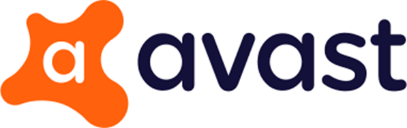 Avira Antivirus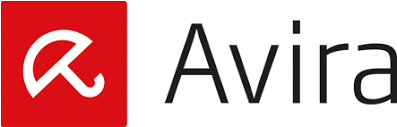 Bitdefender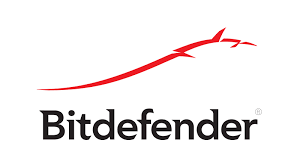 Microsoft Defender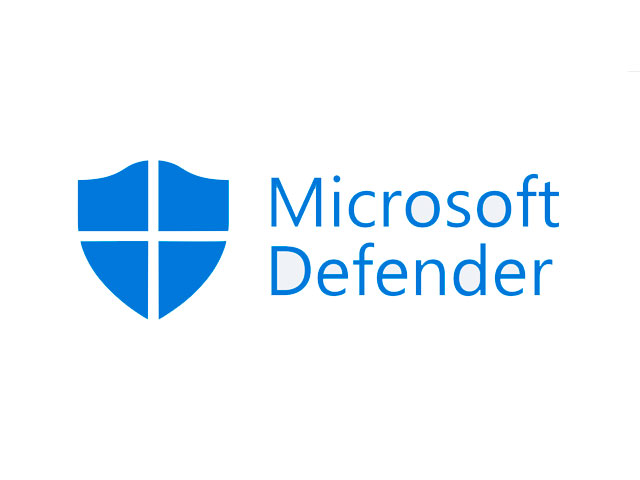 ClamAV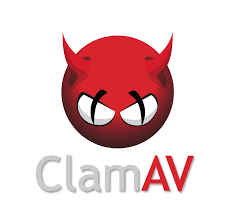 Kaspersky Security Cloud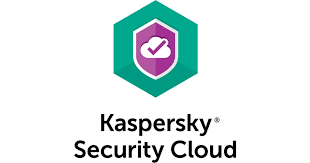 McAfee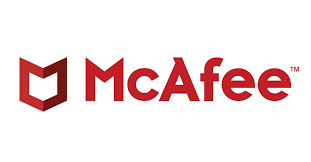 MalwareBytes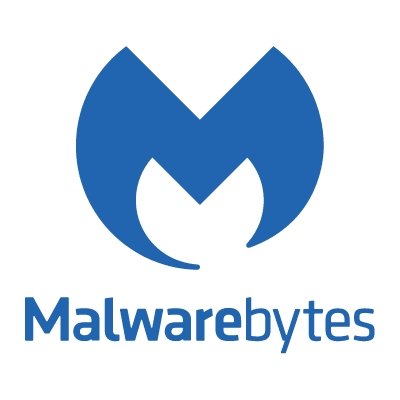 Ciberseguridad y protección de datos para operadores de FP	Ciberseguridad	Qué es la CiberseguridadDesde el inicio de la pandemia, la formación profesional se ha volcado en el uso de recursos digitales, para adaptarse a esta nueva realidad a distancia. Así, ha aumentado la oferta de plataformas y formación telemática, pero sigue existiendo un desconocimiento generalizado en torno a los peligros que existen en Internet.  Es por eso que es imprescindible formar a educadores y alumnos acerca de la ciberseguridad, la protección de datos y la navegación segura. Comprender los peligros y cómo evitarlos supone un desarrollo de la competencia digital de los profesionales, permitiendo una formación segura y un aprovechamiento óptimo de los recursos digitales. El mundo online posee ciertos peligros que pueden comprometer nuestra seguridad y conocer cómo evitar posibles fraudes, delitos y estafas. La ciberseguridad consiste en un conjunto de prácticas para defender los sistemas informáticos de los ciberdelitos. Esta abarca muchos ámbitos: seguridad en red, en apps, protección de datos…  	Peligros en Internet Para saber cómo evitar los posibles peligros, primero debemos conocerlos. Los riesgos más comunes en internet son:Spam: Correos sin ningún tipo de interés o utilidad real. La mayoría de proveedores de correo tienen carpetas para este “correo basura” y opciones para enviar ciertos correos sospechosos directamente a dicha carpeta. Phishing: Correos electrónicos provenientes de una fuente aparentemente legítima que tienen el objetivo de robar información, dinero o introducir malware. Se pueden presentar ofreciendo un producto, servicio o un premio; o, por el contrario, amenazando con consecuencias o peligros de no cumplir con lo especificado en el mensaje. Recuerda: si es demasiado bueno para ser verdad, probablemente sea mentira (y potencialmente peligroso). Malware: Es la abreviación de Malicious Software. Es un programa o código diseñado para causar daños al sistema o usuario, ya sea mediante el robo de información, merma o alteración en la funcionalidad del software o eliminación de datos. En algunos casos, los atacantes exigen un pago a cambio de desbloquear dichos datos, archivos o accesos (ransomware). Existen diversos tipos de malware: virus, gusanos, spywares, botnets… Ciberacoso: Se trata de acoso realizado a través de la red. Mediante el uso de perfiles en las redes sociales, se difunden mensajes hostiles o contenido ofensivo para otros usuarios. Normalmente, aunque el agresor se esconda tras una cuenta falsa o anónima para ocultar su identidad, sigue siendo posible descubrirla. Es una práctica dañina que está creciendo entre los jóvenes. Piratería: Se entiende por piratería a la copia y distribución de contenido multimedia protegido por derecho de autor, siendo ilegal cuando se hace con ánimo de lucro. Esto puede perjudicar al creador del contenido, que, aunque llega a más público, no recibe dinero directamente por ello. Los usuarios también pueden verse perjudicados al descargar archivos de páginas poco seguras, pudiendo ser contenido falso o con malware. Todos estos ciberdelitos pueden traer graves consecuencias: Suplantación de identidad. Robo o “secuestro” de información. Daños en el equipo informático. Interrupción de las comunicaciones. Corrupción de archivos.Denegación de servicios. Daños personales. 	Consejos para mantener la seguridad en InternetUna vez conocemos los diversos peligros que existen en la red, podemos implementar una serie de medidas para mantener nuestra seguridad y proteger nuestra información. Aquí hay una serie de consejos que podemos seguir: Mantén actualizado tu software, navegador y demás aplicaciones que tengan acceso a tu información.Valora tu privacidad. No compartas información personal en Internet. Desconfía de los enlaces y correos sospechosos (podríamos estar siendo víctimas de phishing). No abras correos electrónicos que se identifiquen como una empresa conocida, pero a la que no has proporcionado tu contacto o información. Un detalle que puede ayudarnos a detectar un mensaje falso son los errores de redacción y ortografía: una corporación oficial no comete estos errores. Además, los scammers (los que envían estos correos fraudulentos) suelen emplear un tono impersonal y evitan emplear nombres propios.No abras ningún enlace que se adjunte en correos no solicitados o con remitentes extraños. Podemos saber que una página es segura si empieza por https://, aunque tenemos que tener en cuenta que no todas las páginas seguras tienen contenido auténtico o válido. Infórmate antes de descargar archivos o instalar aplicaciones, pues es posible que puedan infectar tu dispositivo. Descarga información y archivos solo desde fuentes de confianza. Utiliza contraseñas seguras, con más de 8 caracteres y que combinen números, letras y símbolos. Evita emplear información personal (como tu nombre o tu cumpleaños). No escribas tus contraseñas en ningún sitio: la mayoría de plataformas ofrecen métodos de recuperación en caso de olvidarla.En el siguiente enlace podrás comprobar la seguridad de tus contraseñas:https://password.kaspersky.com/es/ De ser posible, configura un número máximo de intentos en tus cuentas, de esta forma bloquearás el acceso si algún extraño intenta acceder a tu perfil. Otra opción es la autenticación en dos pasos, que requiere otra verificación adicional, como por ejemplo desde el móvil. Esto último es especialmente útil cuando se accede desde dispositivos nuevos o inusuales.  Practica la netiqueta. La netiqueta es un conjunto de normas y consejos para garantizar una convivencia sana en la red. Esto incluye una comunicación educada, tratar a los demás como lo harías en la vida real y respetar el tiempo de otros usuarios. 	Protección de datos	¿Qué es la protección de datos?
Todo dispositivo electrónico posee información y datos a proteger de los peligros de Internet, como por ejemplo datos personales, contraseñas de los perfiles, ubicación, dirección IP… Debido a esto, no solo debemos navegar seguros en Internet, sino proteger nuestro ordenador de toda amenaza externa…. 	Consejos para la protección de datosPara asegurar que toda esta información confidencial esté protegida de cualquier ciberamenaza, podemos seguir una serie de consejos: Instala un antivirus. Un antivirus es un programa que detecta malware, lo bloquea y elimina para evitar que infecte el dispositivo. En la siguiente sección, aprenderemos como escoger un antivirus. Ten copias de seguridad. Son imprescindibles para evitar perder nuestros archivos e información. Existen dos formas de almacenar nuestra copia de seguridad: en la nube (así será accesible en cualquier momento y lugar, y desde cualquier dispositivo) o en un disco duro externo. Es recomendable poseer ambas. Actualiza tu software. Tanto tu sistema operativo como tus aplicaciones deben mantenerse actualizadas para que puedan brindarte el mayor nivel de seguridad posible.Evita conectarte a redes wifi públicas o a dispositivos desconocidos. Desactiva la conexión automática, pues tus dispositivos podrían vincularse a redes extrañas sin que seas consciente. Asegúrate de que sean 100% fiables antes de conectarte. De lo contrario, los ciberdelincuentes podrían acceder a tus datos e información. Las redes wifi privadas o para uso personal deben ser configuradas. Cambia las contraseñas por defecto del router (pues son fáciles de hackear) y deshabilita la función de gestión remota. Para una mayor protección podemos permitir la configuración WPA2 o WPA3.Una opción que garantiza proteger la conexión en la navegación son las VPN (Virtual Private Network). Este servicio permite encriptar los datos transmitidos a través de Internet; de esta forma resultarán inaccesibles a terceros y podremos evitar el robo de información. Si sospechas que tu dispositivo ya ha sido infectado (por funcionamientos anómalos, como la aparición continua de ventanas de spam) evita emplear o transmitir información sensible hasta que tu dispositivo haya sido analizado y limpiado.  Ten cuidado con lo que publicas. Las redes sociales son accesibles por todo el mundo, por lo que todo el mundo puede ver el contenido que publicas. Vigila los comentarios y fotografías que publicas, y evita revelar en ellas información personal como ubicaciones o contraseñas. La mayoría de redes sociales permiten configurar la privacidad de tu perfil para que solo aquellos usuarios que aceptes puedan ver tus publicaciones. Sin embargo, esto no implica que estés seguro: los ciberdelincuentes tienen medios para acceder a estas publicaciones sin tu permiso. La forma más segura de protección de proteger tu información, es que dicha información no esté si ocurre un ciberataque. Aprende a escoger un antivirus.  Existen 4 tipos principales de antivirus: Antivirus preventivo: Analizan todo el movimiento de datos para lograr detectar amenazas, por lo que previenen del malware. Antivirus identificador: Rastrean el dispositivo para lograr encontrar el malware. Buscan comportamientos anómalos dentro de archivos y programas. Antivirus descontaminador: Elimina el malware una vez el dispositivo ya ha sido infectado.  Antivirus heurístico: Simulan la ejecución de diversos programas para detectar comportamientos anómalos de forma aislada, de modo que estudian su ejecución y la posible infección del malware sin que llegue realmente a realizarse. Existen cientos de antivirus disponibles; sin embargo, no todos son iguales. A la hora de escoger el antivirus, hay una serie de criterios a tener en cuenta. Compatibilidad: Hay programas y aplicaciones incompatibles con ciertos sistemas operativos.  Lo mismo ocurre con el antivirus. Funcionalidad: Es importante que nuestro antivirus nos proteja del malware, además de permitir el correcto funcionamiento del dispositivo sin mermas en su rapidez, capacidad o rendimiento. Confiabilidad: Lee las reseñas de los usuarios. Ten cuidado, pues los antivirus falsos están muy extendidos. Actualizaciones frecuentes: Los peligros en Internet están en constante evolución, por lo que el antivirus también debe estarlo. De lo contrario, podemos estar expuestos a nuevas amenazas. Versatilidad: El antivirus debe ser capaz de analizar todo tipo de archivos, programas, redes y elementos susceptibles de ser infectados con malware. Capacidad de actuación: No solo es importante reconocer la localización o procedencia del virus, sino saber erradicarlo y limpiarlo de nuestro dispositivo. Entre los antivirus gratuitos más empleados podemos encontrar: Avast Free AntivirusAvira AntivirusBitdefenderMicrosoft DefenderClamAVKaspersky Security CloudMcAfeeMalwareBytesAutoevaluación (preguntas y respuestas de elección múltiple)¿Cuál es un ciberdelito?VPNAviraPhishing¿Qué debemos tener en cuenta al buscar un antivirus?La compatibilidadLa confiabilidadAmbas son correctas¿Qué debemos hacer si recibimos un enlace de un remitente que desconocemos?Abrirlo y comprobar qué esNo abrirlo y reportar el mensajeDevolver otro enlace¿Cómo podemos proteger nuestros datos?Publicando contenido frecuentementeEnviando mails con nuestra información a nuestros conocidosManteniendo el software actualizado¿Qué debe incluir una contraseña segura?Información del usuarioMayúsculas, minúsculas, números y caracteres especialesPalabras verosímiles¿Cuál es un ciberdelito?VPNAviraPhishing¿Qué debemos tener en cuenta al buscar un antivirus?La compatibilidadLa confiabilidadAmbas son correctas¿Qué debemos hacer si recibimos un enlace de un remitente que desconocemos?Abrirlo y comprobar qué esNo abrirlo y reportar el mensajeDevolver otro enlace¿Cómo podemos proteger nuestros datos?Publicando contenido frecuentementeEnviando mails con nuestra información a nuestros conocidosManteniendo el software actualizado¿Qué debe incluir una contraseña segura?Información del usuarioMayúsculas, minúsculas, números y caracteres especialesPalabras verosímilesHerramientas (directrices, buenas prácticas, checklist, lecciones aprendidas…)Nombre	Herramienta Checklist de ciberseguridadHerramientas (directrices, buenas prácticas, checklist, lecciones aprendidas…)DescripciónUna herramienta checklist diseñada para garantizar la seguridad digital de tu negocio de potenciales ciberataques y amenazas.Herramientas (directrices, buenas prácticas, checklist, lecciones aprendidas…)Nombre del archivoRecursos (vídeos, enlaces de referencia) Material relacionadoPPT relacionadoBibliografía https://www.incibe.es/protege-tu-empresa/blog/el-ataque-del-man-middle-empresa-riesgos-y-formas-evitarlo https://latam.kaspersky.com/resource-center/definitions/what-is-cyber-security https://www.ncsc.gov.uk/section/board-toolkit/home https://latam.kaspersky.com/resource-center/preemptive-safety/antivirus-choices https://blog.malwarebytes.com/cybercrime/2018/08/under-the-hoodie-why-money-power-and-ego-drive-hackers-to-cybercrime/ https://protecciondatos-lopd.com/empresas/suplantacion-de-identidad/ https://www.incibe.es/protege-tu-empresa/blog/el-ataque-del-man-middle-empresa-riesgos-y-formas-evitarlo https://latam.kaspersky.com/resource-center/definitions/what-is-cyber-security https://www.ncsc.gov.uk/section/board-toolkit/home https://latam.kaspersky.com/resource-center/preemptive-safety/antivirus-choices https://blog.malwarebytes.com/cybercrime/2018/08/under-the-hoodie-why-money-power-and-ego-drive-hackers-to-cybercrime/ https://protecciondatos-lopd.com/empresas/suplantacion-de-identidad/ Proporcionado por Internet Web SolutionsInternet Web Solutions